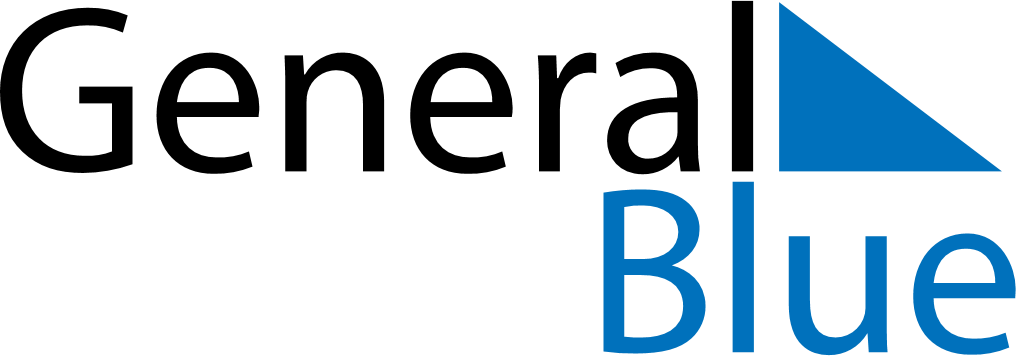 March 2024March 2024March 2024March 2024March 2024March 2024March 2024Lac-des-Aigles, Quebec, CanadaLac-des-Aigles, Quebec, CanadaLac-des-Aigles, Quebec, CanadaLac-des-Aigles, Quebec, CanadaLac-des-Aigles, Quebec, CanadaLac-des-Aigles, Quebec, CanadaLac-des-Aigles, Quebec, CanadaSundayMondayMondayTuesdayWednesdayThursdayFridaySaturday12Sunrise: 6:15 AMSunset: 5:18 PMDaylight: 11 hours and 3 minutes.Sunrise: 6:13 AMSunset: 5:20 PMDaylight: 11 hours and 6 minutes.34456789Sunrise: 6:11 AMSunset: 5:21 PMDaylight: 11 hours and 9 minutes.Sunrise: 6:09 AMSunset: 5:23 PMDaylight: 11 hours and 13 minutes.Sunrise: 6:09 AMSunset: 5:23 PMDaylight: 11 hours and 13 minutes.Sunrise: 6:07 AMSunset: 5:24 PMDaylight: 11 hours and 16 minutes.Sunrise: 6:05 AMSunset: 5:26 PMDaylight: 11 hours and 20 minutes.Sunrise: 6:03 AMSunset: 5:27 PMDaylight: 11 hours and 23 minutes.Sunrise: 6:01 AMSunset: 5:29 PMDaylight: 11 hours and 27 minutes.Sunrise: 5:59 AMSunset: 5:30 PMDaylight: 11 hours and 30 minutes.1011111213141516Sunrise: 6:57 AMSunset: 6:32 PMDaylight: 11 hours and 34 minutes.Sunrise: 6:55 AMSunset: 6:33 PMDaylight: 11 hours and 37 minutes.Sunrise: 6:55 AMSunset: 6:33 PMDaylight: 11 hours and 37 minutes.Sunrise: 6:53 AMSunset: 6:35 PMDaylight: 11 hours and 41 minutes.Sunrise: 6:51 AMSunset: 6:36 PMDaylight: 11 hours and 44 minutes.Sunrise: 6:49 AMSunset: 6:38 PMDaylight: 11 hours and 48 minutes.Sunrise: 6:47 AMSunset: 6:39 PMDaylight: 11 hours and 51 minutes.Sunrise: 6:45 AMSunset: 6:41 PMDaylight: 11 hours and 55 minutes.1718181920212223Sunrise: 6:43 AMSunset: 6:42 PMDaylight: 11 hours and 58 minutes.Sunrise: 6:41 AMSunset: 6:43 PMDaylight: 12 hours and 2 minutes.Sunrise: 6:41 AMSunset: 6:43 PMDaylight: 12 hours and 2 minutes.Sunrise: 6:39 AMSunset: 6:45 PMDaylight: 12 hours and 5 minutes.Sunrise: 6:37 AMSunset: 6:46 PMDaylight: 12 hours and 9 minutes.Sunrise: 6:35 AMSunset: 6:48 PMDaylight: 12 hours and 13 minutes.Sunrise: 6:33 AMSunset: 6:49 PMDaylight: 12 hours and 16 minutes.Sunrise: 6:31 AMSunset: 6:51 PMDaylight: 12 hours and 20 minutes.2425252627282930Sunrise: 6:29 AMSunset: 6:52 PMDaylight: 12 hours and 23 minutes.Sunrise: 6:27 AMSunset: 6:54 PMDaylight: 12 hours and 27 minutes.Sunrise: 6:27 AMSunset: 6:54 PMDaylight: 12 hours and 27 minutes.Sunrise: 6:25 AMSunset: 6:55 PMDaylight: 12 hours and 30 minutes.Sunrise: 6:23 AMSunset: 6:57 PMDaylight: 12 hours and 34 minutes.Sunrise: 6:20 AMSunset: 6:58 PMDaylight: 12 hours and 37 minutes.Sunrise: 6:18 AMSunset: 6:59 PMDaylight: 12 hours and 41 minutes.Sunrise: 6:16 AMSunset: 7:01 PMDaylight: 12 hours and 44 minutes.31Sunrise: 6:14 AMSunset: 7:02 PMDaylight: 12 hours and 48 minutes.